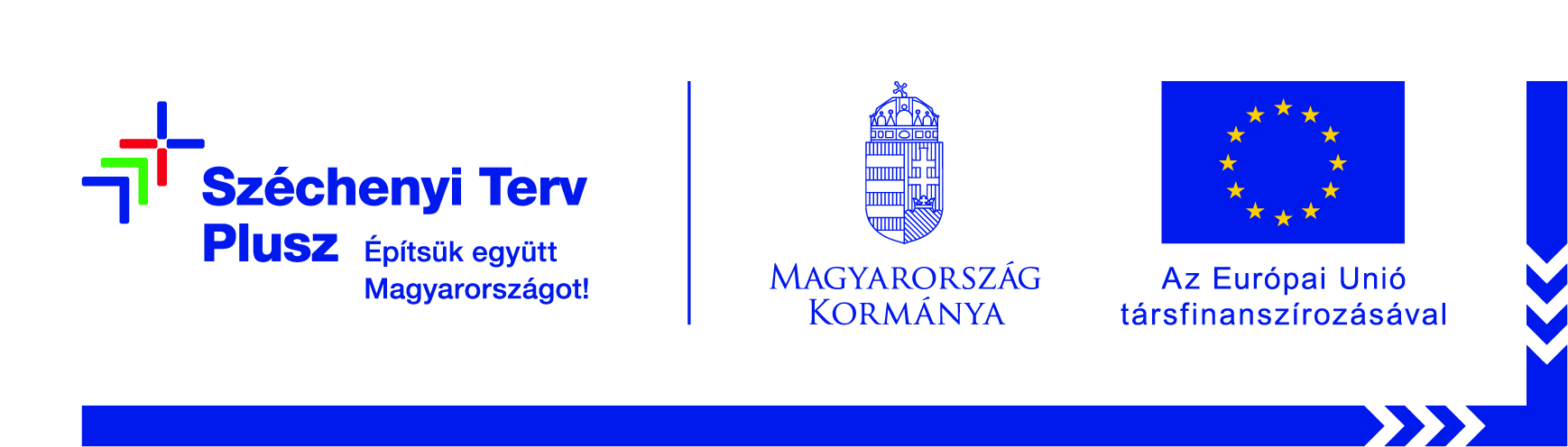 PÁLYÁZATI ADATLAP„Hajdú-Bihar megyei foglalkoztatási-gazdaságfejlesztési együttműködés”TOP_PLUSZ-3.1.1-21-HB1-2022-00001 „Hajdú-Bihari Termékdíj”pályázati adatlapA PÁLYÁZÓ ADATAITERMÉKISMERTETŐ LEÍRÁS (max. 5 000 karakter)Kelt: ………………………………..								……………………………………Pályázó cégszerű aláírásaSZ. NYILATKOZATAlulírott, büntetőjogi felelősségem tudatában kijelentem, hogya pályázat részeként benyújtott dokumentumokban foglaltak megfelelnek a valóságnak, valamint az alkalmazott működési és előállítási gyakorlatnak;a pályázat tárgyát képező termék a minőségi szempontrendszer kritériumainak megfelelő termékleírás szerint készül.Kelt: ………………………………..								……………………………………Pályázó cégszerű aláírásaSZ. NYILATKOZATA Hajdú-Bihari Termékdíj 2022. évi pályázati kiírásban, valamint annak 2. számú mellékletét képező adatkezelési tájékoztatóban foglaltak tartalmát megismertem és elfogadom.Kelt: ………………………………..								……………………………………Pályázó cégszerű aláírásaA PÁLYÁZAT BENYÚJTÁSÁHOZ SZÜKSÉGES DOKUMENTUMOKA termékminta biztosítása A formailag hiánytalan pályázatot benyújtó pályázók termékminta biztosítására kötelesek, melynek részleteivel kapcsolatban a Hajdú-Bihar Megyei Önkormányzat munkatársai a későbbiek során további részletes információkkal szolgálnak.A minta csomagolásának, jelölésének, külső és beltartalmi tulajdonságainak meg kell egyezniük a forgalomban lévő, azonos termékek jellemzőivel. Amennyiben a bírálat megkezdésének időpontjáig, az előre egyeztetett időpontra nem érkezik be minta, a bírálóbizottság nem végzi el a minősítést.A pályázó adatai:Természetes személy, őstermelő, kistermelő, családi gazdálkodó, egyéni vállalkozó, mikro- vagy kisvállalkozás, középvállalkozás neve:Természetes személy, őstermelő, kistermelő, családi gazdálkodó, egyéni vállalkozó, mikro- vagy kisvállalkozás, középvállalkozás neve:A pályázó adatai:Cím (irányítószám, település, közterület neve, házszám):Cím (irányítószám, település, közterület neve, házszám):A pályázó adatai:Mobil:Mobil:A pályázó adatai:E-mail (amennyiben azzal rendelkezik): E-mail (amennyiben azzal rendelkezik): A pályázó adatai:Hivatalos képviselő neve:Hivatalos képviselő neve:A pályázó adatai:Mobil:Mobil:A pályázó adatai:E-mail (amennyiben azzal rendelkezik): E-mail (amennyiben azzal rendelkezik): A pályázó adatai:Weboldal (amennyiben releváns):Weboldal (amennyiben releváns):A pályázó adatai:A pályázat tárgyát képző termék:Kötelezően csatolandó dokumentumCsatolandó melléklet számaPályázati adatlap, 1. és 2. sz. nyilatkozatok1 dbA termék gyártási lapja vagy az ellenőrző hatóság által kiállított hatósági bizonyítvány másolata1 dbSzínes termékfotók JPEG, PNG formátumban 5 dbA pályázat részeként benyújtható további dokumentumokBármilyen egyéb rendelkezésre álló dokumentum (pl.: szakmai, minőségi tanúsítványok, a termék dokumentált történelmi háttér anyaga)